Τίτλος Πράξης: «Αποκατάσταση και Ανάδειξη Κάστρου Μίλα Μεσσηνίας»Το κάστρο του Μίλα βρίσκεται στις βόρειες παρυφές του μικρού συνοικισμού Κάστρο, της τ.κ. Μίλα, της Π.Ε. Μεσσηνίας. Ταυτίζεται με το Chateaunef που ίδρυσε η Ισαβέλλα Βιλλεαρδουίνου (1297-1301) προκειμένου να αναχαιτίσει τις επιθέσεις των Ελλήνων του Δεσποτάτου του Μορέως, οι οποίοι, με ορμητήριο το αρκαδικό κάστρο του Γαρδικίου, εξαπέλυαν επιθέσεις στον μεσσηνιακό κάμπο. Πρόκειται για μικρό οχυρό χτισμένο σε θέση στρατηγικής σημασίας που ελέγχει το βόρειο τμήμα της μεσσηνιακής πεδιάδας και κυρίως το σημαντικότερο χερσαίο πέρασμα ανάμεσα στο Στενυκληρικό πεδίο και την πόλη της Κυπαρισσίας.Λόγω της χρόνιας εγκατάλειψής του το κάστρο βρίσκεται σε κατάσταση ερήμωσης. Πολλά τμήματα έχουν καταρρεύσει και τα υπόλοιπα είναι γεμάτα ρηγματώσεις με χαλαρή δομή και σε μεγάλο βαθμό επικίνδυνα. Η βλάστηση επιτείνει την καταστροφή και προκαλεί σοβαρό αισθητικό πρόβλημα.Με την παρούσα συγχρηματοδοτούμενη πράξη που έχει ενταχθεί στο «Ε.Π. Πελοπόννησος 2014-2020», με φορέα υλοποίησης την Εφορεία Αρχαιοτήτων Μεσσηνίας και  προϋπολογισμό 450.000€, υλοποιούνται επεμβάσεις αποχωμάτωσης, καθαρισμών συλλογής και διερεύνησης αυθεντικού υλικού, εργασίες προστασίας και ανάδειξης (ενίσχυση στατικής επάρκειας πύργων,  αποξηλώσεις, καθαιρέσεις, εξυγιάνσεις θολοδομιών, λιθοσυμπληρώεις, εφαρμογή αρμολογημάτων και ενεμάτων, διαμορφώσεις δαπέδων, στεγανοποιήσεις κα) καθώς και τοποθέτηση ενημερωτικής πινακίδας και έκδοση ενημερωτικού φυλλαδίου.  Η υλοποίηση των προβλεπόμενων στο έργο παρεμβάσεων κρίνεται αναγκαία προκειμένου να διασφαλιστεί το μνημείο, να είναι ασφαλώς επισκέψιμο και λειτουργικό και παράλληλα να αναδειχθεί η σημασία του για την περιοχή και την ιστορία της. Με την εκτέλεση του έργου θα αρθεί η επικινδυνότητα, θα αποκατασταθεί σε επαρκή βαθμό η αρχική του μορφή, ενώ το μνημείο μετά το πέρας των εργασιών θα αποδοθεί στο ευρύ κοινό. Με τις παρεμβάσεις επιτυγχάνεται η αρχιτεκτονική και αισθητική του αποκατάσταση, έτσι ώστε να ανταποκρίνεται στις αξίες του ως ιστορικού χώρου και η υλοποίηση της θα συμβάλλει στην αναβάθμιση της περιοχής με την απόδοση στο κοινό ενός πλήρως λειτουργικού αρχαιολογικού χώρου, ο οποίος θα αποτελέσει πόλο έλξης των επισκεπτών.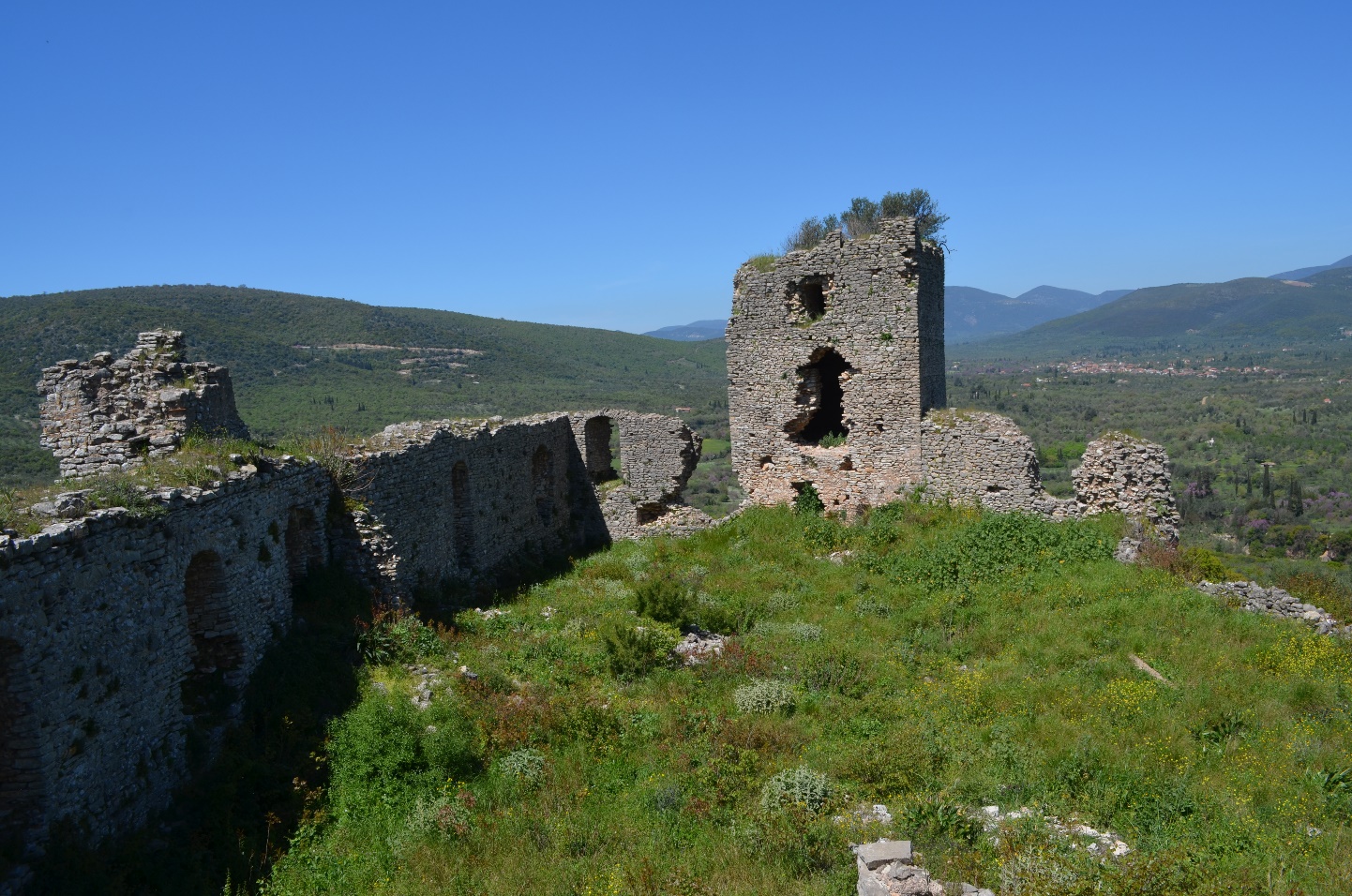 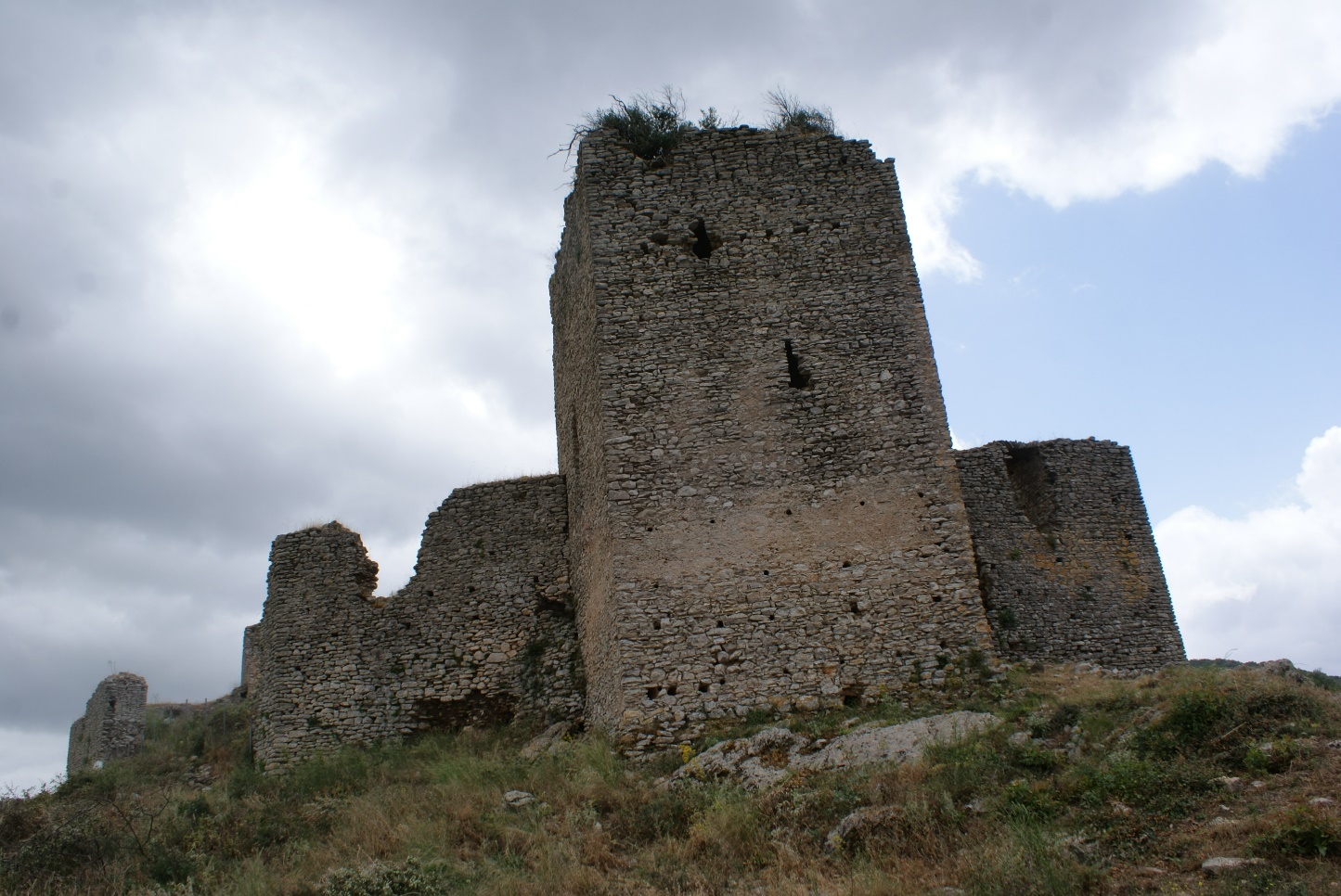 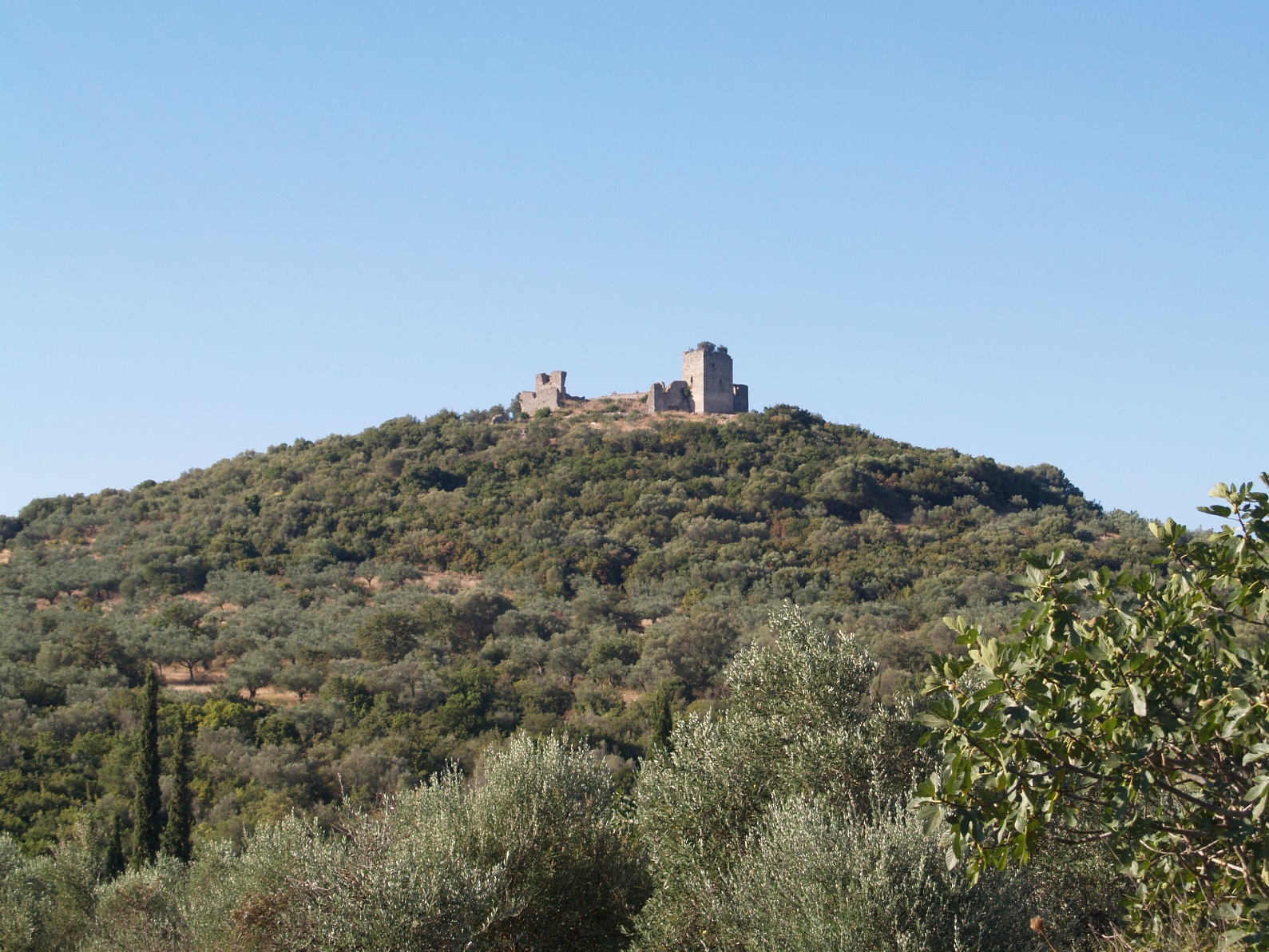 